Сумська міська радаVІІІ СКЛИКАННЯ XVIII СЕСІЯРІШЕННЯвід 16 лютого 2022 року № 2823-МРм. СумиРозглянувши звернення громадянки, надані документи, відповідно до статей 12, частини п’ятої статті 116, частини сьомої статті 118 Земельного кодексу України, статті 50 Закону України «Про землеустрій», частини четвертої статті 15 Закону України «Про доступ до публічної інформації», ураховуючи протокол засідання постійної комісії з питань архітектури, містобудування, регулювання земельних відносин, природокористування та екології Сумської міської ради            від 30.11.2021 № 41, керуючись пунктом 34 частини першої статті 26 Закону України «Про місцеве самоврядування в Україні», Сумська міська рада ВИРІШИЛА:Відмовити Цирулик Віті Вікторівні в наданні дозволу на розроблення проекту землеустрою щодо відведення у власність земельної ділянки за адресою: с. Піщане, на території Сумської міської територіальної громади, біля земельної ділянки з кадастровим номером 5910191500:01:005:0746, орієнтовною площею 0,1412 га, для будівництва та обслуговування житлового будинку, господарських будівель та споруд (присадибна ділянка) у зв’язку з тим, що запитувана земельна ділянка згідно наданих графічних матеріалів перебуває у приватній власності іншої особи на підставі рішення Піщанської сільської Ради народних депутатів Ковпаківського району м. Суми Сумської області XIII сесії     XXI скликання від 05.03.1993.Сумський міський голова	 				Олександр ЛИСЕНКОВиконавець: Клименко Ю.М.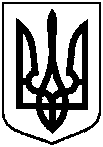 Про відмову Цирулик Віті Вікторівні в наданні дозволу на розроблення проекту землеустрою щодо відведення у власність земельної ділянки за адресою: с. Піщане, на території Сумської міської територіальної громади, біля земельної ділянки з кадастровим номером 5910191500:01:005:0746, орієнтовною площею 0,1412 га